Listen and color (Escucha y colorea)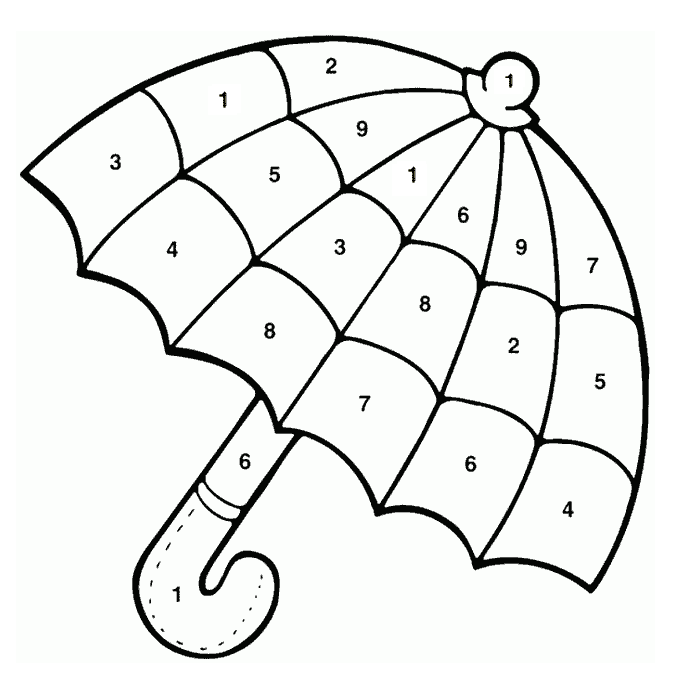 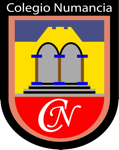 GUÍA DE APOYO AL HOGARLenguaje Verbal: InglésLenguaje Verbal: InglésLenguaje Verbal: InglésGUÍA DE APOYO AL HOGARHABILIDADCONOCIMIENTOACTITUDGUÍA DE APOYO AL HOGARDemostrar comprensión auditiva Identificar colores ColorsActitud atentaGUÍA DE APOYO AL HOGARNivel: 
Prekinder RegularFecha: 
Jueves 08 de AbrilFecha: 
Jueves 08 de AbrilGUÍA DE APOYO AL HOGARDocente: Francisca Olivares   -     Correo: f.olivares@colegionumancia.cl Docente: Francisca Olivares   -     Correo: f.olivares@colegionumancia.cl Docente: Francisca Olivares   -     Correo: f.olivares@colegionumancia.cl 